الجمهورية التونسيةوزارة التربية مـلـخّــصالرّياضيّاتلتلاميذ السنة السادسة من التعليم الأساسيمع خالص تمنّياتنا بالنجاح و التّوفيق للجميعالأعداد العشريّةـ يتكوّن العدد العشري من جزأيْن بينهما فاصل: جزء صحيح على يسار الفاصل و جزء عشري على يمين الفاصل   مثال ذلك: 27,165ـ يمكن إضافة الأصفار على أقصى يمين الفاصل لعدد عشري دون أن يتغيّرمثال ذلك: ـ  13,7 =  13,70  = 13,700  ـ لجمع الأعداد العشريّة أو طرحها نضع الفاصل تحت الفاصل وبذلك يكون الجزء العشري تحت الجزء العشري والجزء الصّحيح تحت الجزء الصّحيح       14,927               14,927          -   9,3                 +  6,125          ــــــــــــــــــــ             ـــــــــــــــــــــ                          =   5,577            =  21,052الضّرب في مجموعة الأعداد العشريّةـ لضرب عدد عشري في عدد صحيح أو عشري يجب اتـّباع ثلاث مراحلـ المرحلة 1ـ أضع الفاصل تحت الفاصل عند كتابة الضـّارب والمضروب ـ المرحلة2ـ أنجز العملية دون اعتبار الفاصل في الضـّارب والمضروبـ المرحلة3ـ أحسب الأرقام وراء الفاصل في كلّ من الضـّارب والمضروب ثمّ أحسب نفس عدد الأرقام في النـّتيجة وأضع الفاصلة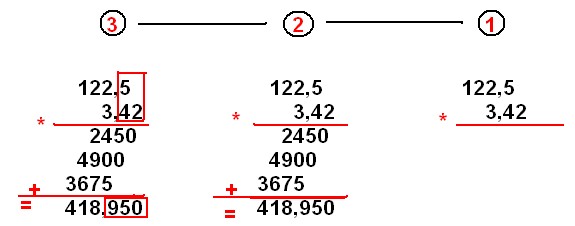 -/ ضرب الأعداد العشرية في 10- 100 - 1000.......ـ  لضرب عدد عشري في 10أنقل الفاصلة نحو اليمين بمنزلة فيكبر الجزء الصّحيح           مثال: 2.5 × 10 = 25       ــــــــــــ     2.56 × 10 =25.6        ـ لضرب عدد عشري في 100 أو 1000 أو 10000 أنقل الفاصلة نحو اليمين حسب عدد الأصفار فيكبر الجزء الصّحيح67.125×100=6712.5  / 67.125×1000=67125  /67.125×10000=671250-/ ضرب الأعداد العشرية في 0.1  - 0.01 - 0.001.......- عندما نضرب عدد عشري في 0.1 فكأننا قسمناه على 10 فنقوم بتحويل الفاصل منزلة نحو اليسار.مثال : 16,56 × 0,1 = 1,656          16,56 : 10 = 1,656- عندما نضرب عدد عشري في 0,01 فكأننا قسمناه على 100 فنقوم بتحويل الفاصل منزلتين نحو اليسار .       *مثال : 132,50 × 0,01 = 1,3250                            132,50 : 100= 1,3250ـ لقسمة عدد عشري على عدد صحيح أتـّبع المرحلتين التـّاليتينـ    ـ المرحلة 1ـ أقسم الجزء الصّحيح من المقسوم على القاسمـ    ـ المرحلة 2ـ أضع الفاصلة في خارج القسمة ثمّ أقسم الجزء العشري على القاسم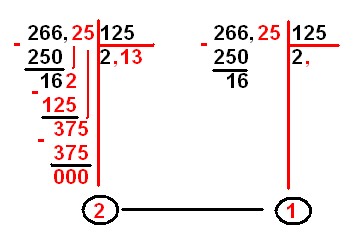 ـ لقسمة عدد صحيح على عدد عشري أتـّبع المرحلتين التـّاليتينـ    ـ المرحلة 1ـ أتخلـّص من الفاصل الموجود في القاسم بضرب القاسم والمقسوم في نفس العدد(10 – 100 – 1000 …..)ــ    ـ المرحلة 2ـ أنجز العملية وكأنـّني أقسم عددا صحيحا على عدد صحيح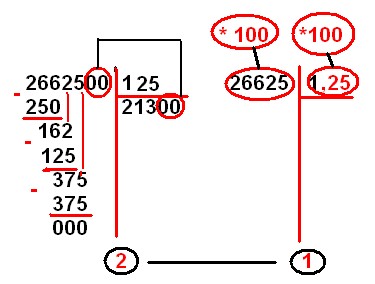 ـ لقسمة عدد عشري على عدد عشري أتـّبع المرحلتين التـّاليتينـ    ـ المرحلة 1ـ أتخلـّص من الفاصل الموجود في القاسم بضرب القاسم والمقسوم في نفس العدد(10 – 100 – 1000 – ….)ــ    ـ أحصل بذلك على قسمة عدد صحيح على عدد صحيح أو قسمة عدد عشري على عدد صحيح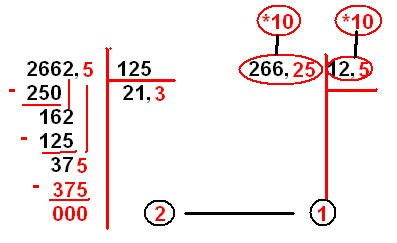  -/ لقسمة عدد عشري على ( 10 – 100 – 1000 – …. أنقل الفاصلة نحو اليسار حسب عدد الأصفار وبذلك يصغر الجزء الصّحيح45.125 :10=4.5125 – 45.125 :100=0.45125 – 45.125: 1000=0.045125-/ قسمة عدد عشري على 0,1 - 0,01 - 0,001 .....عندما نقسم عدد عشري على 0,1 فكأننا ضربناه في 10 فنقوم بتحويل الفاصل منزلة نحو اليمين .*مثال : 10,25 : 0,1 = 102,5              10,25 × 10 = 102,5عندما نقسم عدد عشري على 0,01 فكأننا ضربناه في 100 فنقوم بتحويل الفاصل منزلتين نحو اليمين    *مثال : 21,571 : 0,01=2157,1            21,571 × 100 = 2157,1الأعداد الكسريّةـ نكتب العدد الكسري على الشّكل التّاليـ 4 هو البسط ،  5 هو المقام ،  ــــــــــ  هوخطّ الكسر  -يمكن اعتباره عملية قسمةـ ويقرأ العدد الكسري انطلاقا من بسطه أربعة أخماسـ يمثّل المقام عدد الأجزاء الّتي قسّمت إليها الوحدةـ ويمثّل البسط عدد الأجزاء المأخوذة من الأجزاء الّتي تمثّل الوحدةـ كيفية استغلال العدد الكسري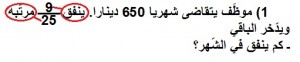 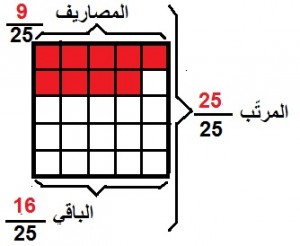 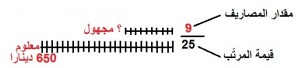 العدد الكسري والمسائلـ يستغلّ العدد الكسري في المسائل بـ 4 طرقـ 1ـ الطّريقة الأولى المقام معلوم والبسط مجهول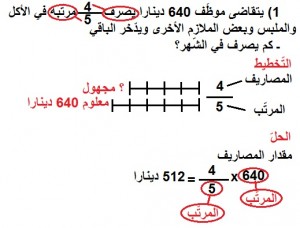 ـ2ـ الطّريقة الثّانية البسط معلوم والمقام مجهول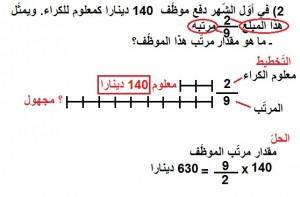 ـ3ـ الطّريقة الثّالثة المقام مجهول والبسط مجهول ومجموعهما معلوم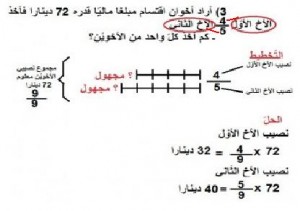 ـ4ـ الطّريقة الرّابعة البسط مجهول والمقام مجهول والفارق بينهما معلوم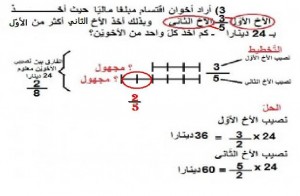 المضاعفات المشتركة لعددين صحيحيْن طبيعيين فأكثرـ1ـ للحصول على مضاعفات عدد صحيح طبيعي أضرب العدد المقترح في الأعداد الطّبيعيّةـ مثال: مضاعفات7 هي{49,42,35,28,21,14,7,0….} وللتّحصّل على هذه الأعداد نضرب    7 × 0 – 7×1 -7×2  -7×3  -7×4  -7×5  -7×6...ـ2ـ للحصول على المضاعفات المشتركة لعددين صحيحين طبيعيينـ نبحث عن مضاعفات كلّ عددم(7): {0-7-14-21-28-35-42-49-56...}م(3): {0-3-6-9-12-15-18-21-24-27...}ـ نعيّن المضاعف المشترك الأصغر المخالف للصّفر من بين المضاعفات المتحصّل عليهام(7): {0-7-14-21-28-35-42-49-56...}م(3): {0-3-6-9-12-15-18-21-24-27...}ـ نبحث عن مضاعفات العدد (21) وهي المضاعفات المشتركة لـ 7و3 م(21): {0-21-42-63-84-105-126-147-168-289...}إنجاز بعض التّمارينـ1 ـاشترى أب بمناسبة عيد الإضحى خروفا ثمنه يمثّل أصغر مضاعف مشترك للعددين 3و4 وأكبر من 380     ـ ماهو ثمن شراء الخروف ؟ـ الحلّ:    ـ مضاعفات العددين 3و4م(3): {0-3-6-9-12-15-18-21-24-27...}م(4): {0-4-8-12-16-20-24-28-32-36...}ـ ثمن الخروفـ 380 : 12 = 31 و يبقى8   ـ12 × (31 + 1) = 384ـ2ـ شارك في رحلة مجموعة من التّلاميذ عددهم يمثّل أكبر مضاعف مشترك للعددين 4و7 وأصغر من 115      ـ ماهو عدد التّلاميذ ؟ـ الحلّ:     ـ مضاعفات العددين 7و4م(7): {0-7-14-21-28-35-42-49-56...}م(4): {0-4-8-12-16-20-24-28-32-36...}ـ عدد التّلاميذـ 115 : 28 = 4 و يبقى3   ـ 28 × 4 = 112ـ3ـ عدد التّلاميذ بمدرسة ابتدائية هو عدد محصور بين 920 و930 وهو مضاعف للأعداد 3و4و7 ـ ما هو عدد التّلاميذ بالمدرسة؟ـ الحلّ:     ـ مضاعفات الأعداد 3و4و7ـ م(3): {0-6-9-12-15-18-21-24-27-30-33-36-39-42-45-48-51-54-57-60-63-66-69-72-75-78-81-84-87-90-93... }ـ م(4): {0-4-8-12-16-20-24–28-32-36-40-44-48-52-56-60-64-68-72-76-80-84-88-92.... }ـ م(7): {0-7-14-21-28-35-42-49-56-63-70- 77-84-91-98-105... }ـ عدد التلاميذ بالمدرسةـ 930 : 84 = 11 و يبقى 6     -  84 × 11 = 924 الجمع والطرح والضرب على الأعداد الـّتي تقيس الزمنـ لجمع الأعداد التي تقيس الزمن نضع السّاعات تحت السّاعات والدّقائق تحت الدّقائق والثواني تحت الثواني ثمّ نجمع كلّ وحدة على حدة ونحوّل كلّ مجموع أكبر من 60 إلى الوحدة التي تكبرهـ              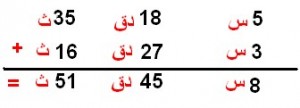 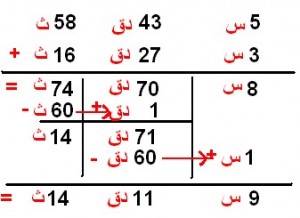 ـ لطرح عدد يقيس الزمن من عدد يقيس الزمن نضع السّاعات تحت السّاعات والدّقائق تحت الدّقائق والثواني تحت الثواني ثمّ نطرح كلّ وحدة على حدة وإذا كان المطروح منه أصغر من المطروح ولم نستطع القيام بعملية الطرح فإننا نحوّل الوحدة الأكبر إلى وحدة المطروح منه ثمّ ننجز العملية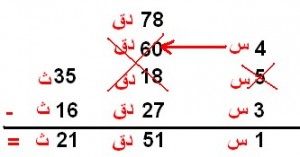 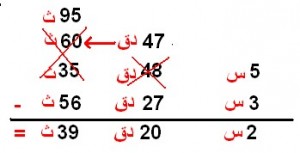 - لضرب الأعداد التي تقيس الزمن أضرب كلّ وحدة على حدة ثمّ أحوّل الحاصل إلى الوحدة الأكبر كلما كان ذلك ممكنا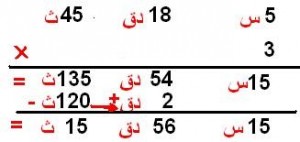 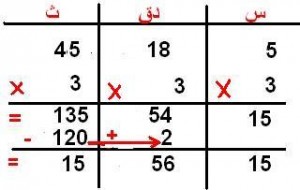 السّلّمـ السّلّم هو وسيلة حسابية نستعملها للتنقّل من الأبعاد الحقيقية إلى الأبعاد على التّصميم (التّصوير على الورق) أو العكس. مثلا نستطيع أن نقول أنّ كلّ 300  صم على الحقيقة تمثّل 1صم على التّصميم أو أن نكتب السّلّم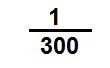 ـ لحساب البعد على التّصميم: نحوّل البعد الحقيقي إلى وحدة الصّنتيمتر ثمّ نضربه في السّلّمـ              ـ التّحويلـ              ـ 18م = 1800 صمـ              ـ قيس البعد على التّصميم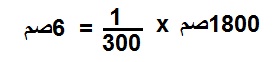 ـ لحساب البعد الحقيقي: نضرب البعد على التّصميم في مقلوب السّلّم أي سنضرب البعد على التّصميم في العدد الكبير لأنّنا سنقوم بعملية التكبير للوصول إلى البعد الحقيقي  أي الكبير ثمّ نحوّل إلى الوحدة المطلوبةـ              ـ قيس البعد الحقيقي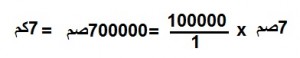 ـ لحساب السّلّم  نقسم البعد على التّصميم على البعد الحقيقي ثمّ نقوم باختزال السّلّم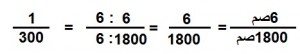 توظبف التّناسب في حساب معدّل السّرعة، والمسافة، والزّمنـ معدّل السّرعة، والمسافة، والزّمن ثلاث عوامل رياضية مرتبطة ببعضها ارتباطا وثبقا، وللبحث عن أحد هذه العوامل يجب:     ـ 1 ـ توفّر عاملان منهماـ للبحث على المسافة يجب توفّر معدّل السّرعة وزمن السّيرـ وللبحث على زمن السّير يجب توفّر معدّل السّرعة والمسافةـ وللبحث على معدّل السّرعة يجب توفّر المسافة وزمن السّيرـ 2 ـ استعمال الجدول التّالي للبحثـ مثال ذلك:    ـ قطع قطار مسافة بين مدينتين في 2س و30 دق بمعدّل سرعة 140كم/سـ المطلوب: ما هو طول المسافة المقطوعة؟ـ الحلّ:      التّحويل: 2س و30دق =150 دقـ المسافة المقطوعةـ 140× (150 : 60) = 350 كمالتّمرين 2قطع سائق سيّارة أجرة مسافة 120 كم الفاصلة بين قليبية وتونس في 1س و30دقالمطلوب: ما هو معدّل سرعة هذه السّيّارة؟ـ الحلّ:      زمن السّير بالدّقائق   ـ 1س و30 دق =90 دقـ معدّل سرعة سيّارة الأجرةـ (120 كم × 60) : 90 =80 كم/سالتّمرين 3قطع سائق شاحنة مسافة 180 كم  بمعدّل سرعة  75 كم/سالمطلوب: ما هو الزّمن المستغرق في السّير؟الحلّـ الزّمن المستغرق في السّيرـ (180 × 60) : 75 = 144 دقالزّمن المستغرق في السّير بالسّاعاتـ 144دق = 2س و24دق بناء الموسّط العمودي لقطعة مستقيمـ لبناء الموسّط العمودي لقطعة مستقيم [أب]آخذ البركار وأعيّن فتحة أكبر من نصف[أب] أعيّن أقواسا انطلاقا من النقطة « أ » والنـّقطة « ب » دون تغيير فتحة البركار.أجمع النّقطتين اللّتين تتقاطع فيهما الأقواس أرسم مستقيما يمثّل الموسّط العمودي الّذي يمرّ من منتصف القطعة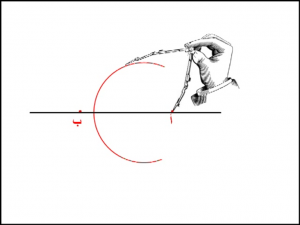 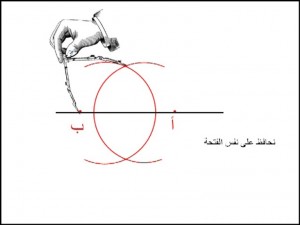 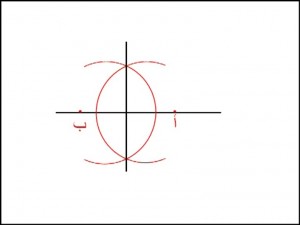 بناء مستقيم عمودي على مستقيم آخرـ لبناء مستقيم (ج) عمودي على مستقيم آخر (د) مارّا من نقطة « أ » يجب اتّباع المراحل التّاليةمنصّف الزّاويةـ لبناء منصّف زاوية نضع شوكة بركار في رأس الزّاوية ونختار فتحة ثمّ نحدّد قوس على كلّ ضلع من ضلعي الزّاويةـ نحافظ على نفس الفتحة ونستطيع أن نجعلها أكبر ثمّ نرسم قوسين فنتحصّل على نقطة تقاطعـ نربط بين نقطة التقاطع ورأس الزّاوية فنتحصّل على منصّف زاويةبناء الزّاوية القائمة  ـ لبناء زاوية قائمة أتّبع إحدى الطريقتينـ1ـ الطريقة الأولىـ أرسم مستقيما وأعيّن عليه قطعة مستقيم ـ أبني الموسّط العمودي لهذه القطعة ـ أتحصًل على زاوية قائمةـ2ـ الطريقة الثانيةـ أرسم نصف مستقيم [ج د) وأعيّن نقطة "أ" لا تنتمي إليه ثمّ أرسم دائرة مركزها "أ" وشعاعها يربط بين "أ" و "ج" وأتّبع بقية المراحلبناء زاوية قيس فتحتها 60درجةـ لبناء زاوية قيس فتحتها 60° أرسم نصف مستقيم وأعيّن عليه نقطة "أ" أضع شوكة البركار على النقطة "أ" وأرسم قوسا يتقاطع مع نصف المستقيمأضع شوكة البركار على نقطة التّقاطعأرسم قوسا آخر يقطع القوس الأوّل دون تغيير الفتحة(كأنّني سأبني مثلّثا متقايس الأضلاع)أربط النّقطة "أ" بنقطة تقاطع القوسين أتحصّل على زاوية قيس فتحتها60درجةبناء مستقيمين متوازيينـ المستقيمان المتوازيان هما مستقيمان لا يتقاطعان يفصل بينهما نفس البعدـ لبناء مستقيمين متوازيين نرسم مستقيما (د) نبني مستقيمين معامدين لهنختار بعدا معيّنا بفتحة البركارنعيّن قوسا على كلّ مستقيم من المستقيمين انطلاقا من نقطة تقاطع كلّ منهما معه نربط بين التقاطعين المتحصّل عليهما بمستقيم يمثّل المستقيم الموازي للمستقيم(د)ـالمثلّثـ المثلّث هو شكل هندسيّ له ثلاثة أضلاع وثلاثة رؤوس وثلاثة زواياـ المثلّث أ ب ج   أو    المثلّث (أ ب ج)ـ الأضلاع [ أ ب ] ، [ أ ج ] ، [ ب ج ] ـ الرّؤوس « أ » ،   « ب » ، « ج »ـ الزّوايا [ أ ب، أج ] ،[ب أ ، ب ج ] ،[ ج أ ، ج ب] ـ مجموع زوايا المثلّث يساوي 180 درجةـ المثلّث العام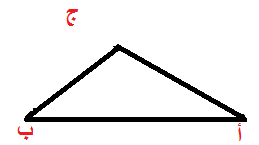 ـ المثلّثات الخاصّة 3 أنواع ـ المثلّث القائم الزّاوية هو مثلّث له زاوية قائمة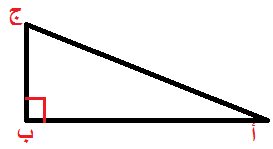 ـ المثلّث المتقايس الضّلعين: هو مثلّث له ضلعان متقايسان وزاويتان متقايستان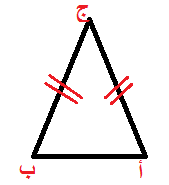 ـ المثلّث المتقايس الأضلاع: هو مثلّث أضلاعه الثّلاثة متقايسة وزواياه الثّلاثة متقايسة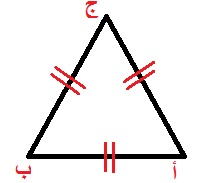 شبه المنحرفـ يتكوّن شبه المنحرف من ضلعين متوازيين غير متقايسين يمثّل أكبرهما القاعدة الكبري وأصغرهما القاعدة الصّغرى 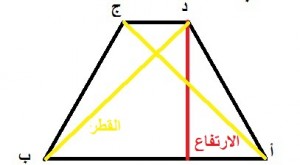 ـ  وشبه المنحرف أنواع نجد منهـ مساحة شبه المنحرفمساحة شبه المنحرف=((قيس القاعدة الكبرى +قيس القاعدة الصّغرى) :2) × قيس الارتفاعمثال ذلكـ قيس القاعدة الكبرى =35مـ قيس القاعدة الصّغرى =25مـ قيس الارتفاع =15مقيس المساحة((53+25) :2) ×15=450  متوازيات الأضلاعـ متوازيات الأضلاع هي رباعيات خاصّة لها 4 أضلاع متوازية مثنى مثنى نذكر منها  المربّع  المستطيل ، متوازي الأضلاع والمعيّنـ المستطيل      خاصياتهـ له 4 أضلاع متوازية مثنى مثنى ومتقايسة مثنى مثنىـ له 4 زوايا قائمةـ له قطران متقايسان يتقاطعان في نقطة تمثّل منتصف كلّ منهما وتمثّل مركز دائرة يمرّ خطّاها برؤوس المستطيلـ له خطّا تناظر يتعامدان في نقطة تمثّل منتصف كلّ منهما ـ قيس المحيط = (قيس الطّول + قيس العرض) × 2ـ قيس مساحته = قيس الطّول × قيس العرض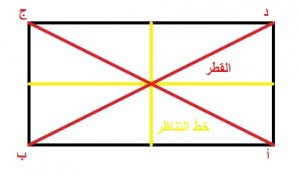 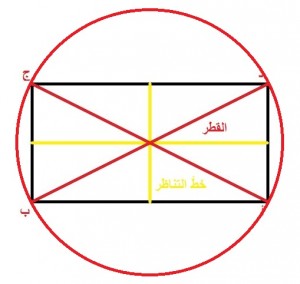 ـ المربّعـ المربع حالة خاصّة من المستطيل ـ خاصياتهـ له 4 أضلاع متقايسةـ له 4 أضلاع متوازية مثنى مثنىـ له قطران متقايسان ومتعامدان يتقاطعان في نقطة تمثّل منتصف كلّ منهما وتمثّل مركز دائرة تمرّ برؤوس المربّعـ له 4 زوايا قائمةـ له خطّا تناظر متقايسان ومتعامدان يتقاطعان في نقطة تمثّل منتصف كلّ منهما وتمثّل مركز دائرة بنهايات الخطّينـ قيس المساحة  = قيس الضّلع × قيس الضّلعـ قيس محيط المربّع = (قيس الضّلع + قيس الضّلع) ×2  أو قيس الضّلع × 4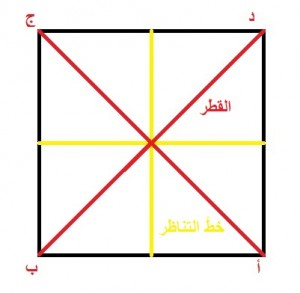 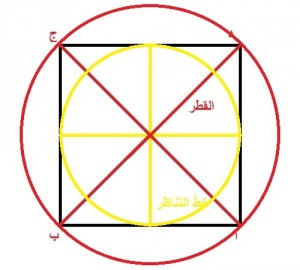 ـ متوازي الأضلاع       ـ خاصياتهـ له 4 أضلاع متوازية مثنى مثنى ومتقايسة مثنى مثنىـ له 4 زوايا غير قائمة متقايسة مثنى مثنى مجموعها 360 درجة ومجموع كلّ زاويتين متتاليتين 180درجةـ له قطران غير متقايسين يتقاطعان في نقطة تمثّل منتصف كلّ منهماـ قيس مساحته = قيس القاعدة × قيس الارتفاع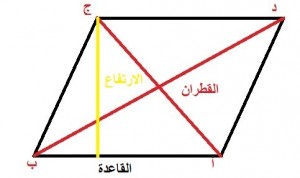 
ـ المعيّنـ خاصياتهـ المعيّن حالة خاصة من متوازي الأضلاعـ له 4 أضلاع متقايسةـ له 4 أضلاع متوازية مثنى مثنىـ له 4 زوايا غير قائمة ومتقايسة مثنى مثنىـ له قطران متعامدان غير متقايسين يتقاطعان في نقطة تمثّل منتصف كلّ منهماـ له ارتفاعـ قيس المحيط = قيس الضّلع × 4ـ قيس مساحته = قيس الضّلع × قيس الارتفاعـ أو ـ قيس مساحته = (قيس القطر الكبير × قيس القطر الضّغير) : 2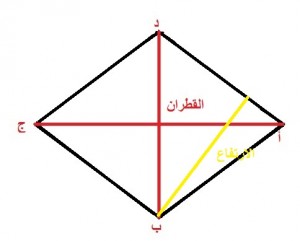 الدّائرةـ الدّائرة هي خطّ مغلق يتكوّن من مجموعة نقاط لها نفس البعد عن مركز الدّائرة. وكلّ نقطة تنتمي لهذا الخطّ فهي تنتمي للدّائرة والّتي لا تنتمي للخطّ فهي لا تنتمي للدّائرة ومن مكوّنات الدّائرة نجدـ الشّعاع: هو كلّ قطعة مستقيم تربط بين إحدى نقاط الدّائرة والمركزـ القطر: هو كلّ قطعة مستقيم تربط بين نقطتين من نقاط الدّائرة وتمرّ بالمركزقيس القطر = قيس الشّعاع 2 xـ الحبل: هو قطعة مستقيم تربط بين نقطتين من نقاط الدّائرة ولا  يمرّ بالمركزـ قيس محيط الدّائرةقيس محيط الدّائرة = قيس القطر 3,14 xمثال ذلك: قيس الشّعاع = 5 صمقيس المحيط  بالصم= (5صم  + 5صم 31,4=3,14 x( ـ أمّا إذا كنّا نعلم قيس المحيط ونريد البحث عن قيس الشّعاع فيجب القيام بالعمل التّاليقيس المحيط = 157صمـ قيس القطر: 157 صم : 3,14 = 50 صمـ قيس الشّعاع  50 : 2 = 25صمالقرص الدّائريـ القرص الدّائري هو خطّ الدّائرة والمساحة المحصورة داخله وبذلك فإنّ كلّ نقطة موجودة على الخطّ الدّائري أو في المساحة المحصورة داخله فإنّها تنتمي للقرص الدّائري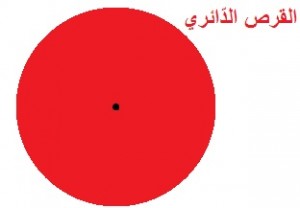 ـ قيس محيط القرص الدّائري قيس محيط القرص الدّائري = قيس القطر 3,14 xـ قيس مساحة القرص الدّائريقيس مساحة القرص الدّائري = (قيس الشّعاع x  قيس الشّعاع) 3,14 x ـ مثال ذلكقيس الشّعاع = 10 صم قيس مساحة القرص الدّائري بالصنتيمتر المربّع314 = 3,14 x (10 x 10)متوازي المستطيلات والمكعّبـ  متوازي المستطيلات هو شكل ثلاثي الأبعاد (طول ـ عرض ـ ارتفاع) يتكوّن من ستّة وجوه مستطيلة الشّكل ويمكن أن تكون بعض هذه الأوجه مربّعة الشّكل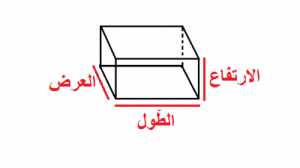 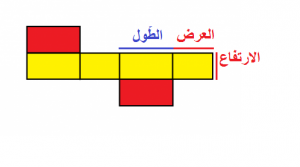 ـ تمثّل المساحة الملونة بالأصفر المساحة الجانبية لمتوازي المستطيلاتالمساحة الجانبية = طول محيط القاعدة × قيس الارتفاعـ مساحة القاعدة (إحدى المساحتين الملوّنتنين بالأحمر)=  قيس الطول × قيس العرضالمساحة الجملية = المساحة الجانبية + مساحة القاعدتينالمكعّبـ هو نوع من متوازي المستطيلات له ستّة أوجه متقايسةـ قيس مساحة الوجه =قيس الحرف × قيس الحرفـ قيس المساحة الجانبية للمكعّب = قيس مساحة الوجه × 4ـ قيس المساحة الجملية للمكعّب = قيس مساحة الوجه × 6قواعد في الهندسة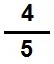 معدّل السّرعةالمساقة ـ الزّمن الموافق لهاالمسافة بالكمالزّمن بالدّقائقمعدّل السّــــــــــــــــرعةالمساقة ـ الزّمن الموافق لها140؟المسافة بالكم60150الزّمن بالدّقائقمعدّل السّــــــــــــــــرعةالمساقة ـ الزّمن الموافق لها ؟ 120المسافة بالكم 60 90الزّمن بالدّقائقمعدّل السّــــــــــــــــرعةالمساقة ـ الزّمن الموافق لها75180المسافة بالكم60؟الزّمن بالدّقائقالمرحلة الأولىـ النّقطة « أ » تنتمي للمستقيم دـ نضع شوكة البركار في « أ » ونختار فتحة ـ أحدّد قطعة مستقيم على (د) بقوسين أحدهما على اليمين والآخر على اليسارـ أعيّن فتحة أخرى للبركار تكون أكبر من نصف القطعة الّتي حدّدتها على (د) ثمّ أعيّن قوسين انطلاقا من طرفي القطعة محافظا على الفتحةـ أرسم المستقيم (ج) المارّ من « أ » ومن تقاطع القوسين والمعامد لـ (د) في نفس الوقت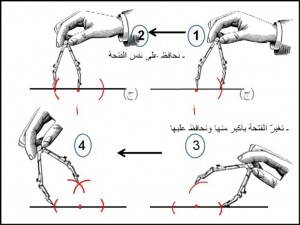 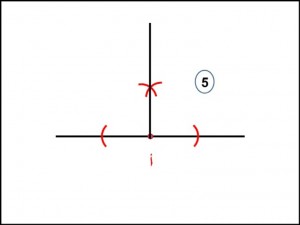 المرحلة الثانيةـ النّقطة « أ » لا تنتمي للمستقيم دـ نضع شوكة البركار في « أ » ونختار فتحة أكبر من المسافة الفاصلة بين النقطة « أ » والمستقيم (د) ـ نحدّد قطعة مستقيم على (د) بقوس يقطعه في
نقطتينـ أحافظ على فتحة البركار وأعيّن قوسين من الجهة الثانية للمستقيم (د) انطلاقا من طرفي القطعة المتحصّل عليهاـ أرسم المستقيم (ج) المارّ من »أ » ومن تقاطع القوسين والمعامد للمستقيم (د) في نفس الوقت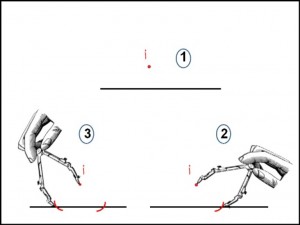 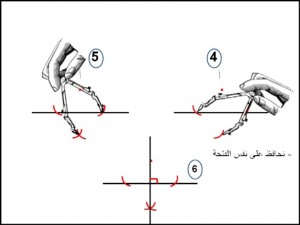 مثال1: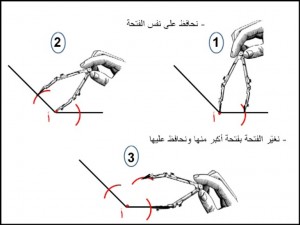 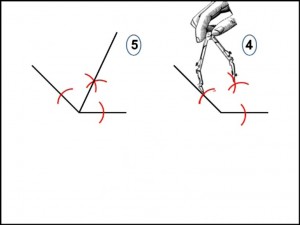 مثال2: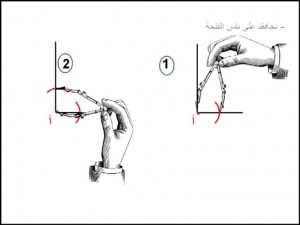 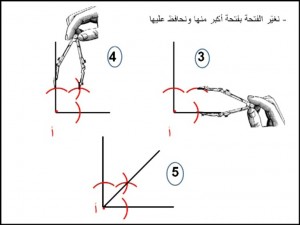 ـ شبه المنحرف العام  ـ له 4 أضلاع من بينها ضلعان متوازيان غير متقايسينـ له قطران غير متقايسين يتقاطعان في نقطةـ له ارتفاع يمثّل البعد بين الضّلعين المتوازيينـ له 4 زوايا غير متقايسة مجموعها يساوي 360° ـ مجموع الزاويتين المتتاليتين [أب ؛ أد] و[دأ ؛ دج] يساوي 180° والزاويتين المتتاليتين [ج د ؛ ج ب] و [ب أ ؛ ب ج] يساوي 180°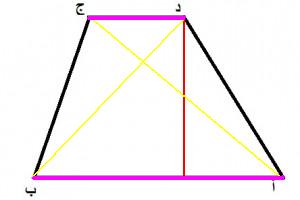 ـ شبه منحرف متقايس الضّلعينـ له 4 أضلاع اثنان منهما متوازيان غير متقايسين، واثنان منها متقايسان غير متوازيينـ له قطران متقايسان يتقاطعان في نقطة ـ له 4 زوايا متقايسة مثنى مثنى مجموعها يساوي 360°ـ الزّاوية[أب ؛ أد] مقايسة للزاوية [ب أ ؛ب ج] والزّاوية [دأ ؛ دج] مقايسة للزّاوية[ج د ؛ ج ب]ـ مجموع الزاويتين المتتاليتين [أب ؛ أد] و[دأ ؛ دج] يساوي 180° والزاويتين المتتاليتين [ج د ؛ ج ب] و [ب أ ؛ ب ج] يساوي 180°ـ شبه منحرف قائم الزّاويةـ له زاويتان قائمتانـ ارتفاعه يمثّل الضّلع العمودي على القاعدة الكبرى ـ له 4 زوايا منهما اثنتان متقايستان تقيس كلّ واحدة 90°، و مجموع كلّ الزوايا يساوي 360°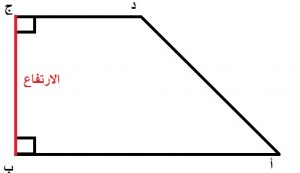 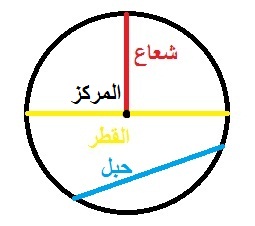 المربعالمطلوبالمعطياتالقاعدةالقاعدةالمحيط ؟طول الضلعطول الضلع  x  4طول الضلع  x  4الضلع ؟طول المحيططول المحيط : 4طول المحيط : 4المساحة ؟طول الضلعطول الضلع x طول الضلعطول الضلع x طول الضلعالمستطيلالمطلوبالمعطياتالقاعدةالقاعدةالمحيط ؟الطول و العرض(الطول+العرض) x 2(الطول+العرض) x 2نصف المحيط ؟المحيطالمحيط : 2المحيط : 2نصف المحيط ؟الطول و العرضالطول + العرضالطول + العرضالمساحة ؟الطول والعرضالطول  x  العرضالطول  x  العرضالعرض ؟المحيط والطول( المحيط : 2)- الطول( المحيط : 2)- الطولالطول ؟المحيط والعرض( المحيط : 2 )- العرض( المحيط : 2 )- العرضالعرض ؟المساحة والطولالمساحة : الطولالمساحة : الطولالطول ؟المساحة والعرضالمساحة : العرضالمساحة : العرضالمثلثالمطلوبالمعطياتالقاعدةالقاعدةالمحيط ؟قيس الأضلاعمجموع الأضلاعمجموع الأضلاعالمساحة ؟القاعدة والارتفاع( القاعدة x الارتفاع) : 2( القاعدة x الارتفاع) : 2القاعدة ؟المساحة الارتفاع( المساحة x 2) : الارتفاع( المساحة x 2) : الارتفاعالارتفاع ؟المساحة والقاعدة( المساحة x 2) : القاعدة( المساحة x 2) : القاعدةالدائرةالمطلوبالمعطياتالقاعدةالقاعدةالقطر ؟طول الشعاعطول الشعاع x 2طول الشعاع x 2الشعاع ؟طول القطرطول القطر : 2طول القطر : 2المحيط ؟طول القطرطول القطرx  طول القطرx  القطر ؟طول المحيططول المحيط : طول المحيط : المساحة ؟طول الشعاعشعاع x شعاع x شعاع x شعاع x ملاحظة : هذا الرمز   يقرأ  Pi   وقيمته 3.14  أو ملاحظة : هذا الرمز   يقرأ  Pi   وقيمته 3.14  أو ملاحظة : هذا الرمز   يقرأ  Pi   وقيمته 3.14  أو ملاحظة : هذا الرمز   يقرأ  Pi   وقيمته 3.14  أو ملاحظة : هذا الرمز   يقرأ  Pi   وقيمته 3.14  أو ملاحظة : هذا الرمز   يقرأ  Pi   وقيمته 3.14  أو المعينالمطلوبالمعطياتالقاعدةالمحيط ؟طول الضلعطول الضلع x 4المساحة ؟الضلع والارتفاعطول الضلع x طول الارتفاعالضلع ؟المساحة والارتفاعالمساحة : طول الارتفاعالارتفاع ؟المساحة والضلعالمساحة : طول الضلعالمساحة ؟القطر الكبيرو الصغيرالقطر الكبيرx القطر الصغير: 2القطر الصغيرالمساحة والقطر الكبير( المساحة x 2 ): القطر الكبيرالقطر الكبير ؟المساحة /القطر الصغير( المساحة x 2 ): القطر الصغيرمتوازي الأضلاعالمطلوبالمعطياتالقاعدةالمساحة ؟القاعدة والارتفاعطول القاعدة x طول الارتفاعالارتفاع ؟المساحة والقاعدةالمساحة : طول القاعدةالقاعدة ؟المساحة والارتفاعالمساحة : طول الارتفاعشبه المنحرفالمطلوبالمعطياتالقاعدةالمساحةمجموع القاعدتين الارتفاع مجموع القاعدتين x الارتفاع :2مجموع القاعدتينالقاعدة الكبرىوالقاعدة الصغرىالقاعدة الكبرى + القاعدة الصغرىالارتفاع ؟مجموع القاعدتين والمساحةالمساحة x 2):مجموع القاعدتينمجموع القاعدتينالمساحة  والارتفاع( المساحة x 2) : طول الارتفاعالقاعدة الصغرى ؟المساحة والارتفاع والقاعدة الكبرى( المساحة x 2) : طول الارتفاع – القاعدة الكبرىالقاعدة الكبرى ؟المساحة والارتفاع والقاعدة الصغرى( المساحة x 2) : طول الارتفاع – القاعدة الصغرىالمكعبالمطلوبالمعطياتالقاعدةمساحة وجه ؟طول الضلعطول الضلع x  طول الضلعمساحة القاعدتينمساحة الوجهمساحة الوجه x 2المساحة الجانبيةمساحة وجهمساحة وجه x 4المساحة الجمليةمساحة وجهمساحة وجه x 6متوازي المستطيلاتالمطلوبالمعطياتالقاعدةمتوازي المستطيلاتمحيط القاعدة ؟الطول والعرض( طول + عرض ) x 2المساحة الجانبيةمحيط القاعدة والارتفاعمحيط القاعدة x الارتفاعالمساحة الجملية ؟المساحة الجانبية ومساحة القاعدتينالمساحة الجانبية + مساحة القاعدتين .